АДМИНИСТРАЦИЯ ВОЛОТОВСКОГО МУНИЦИПАЛЬНОГО ОКРУГАП О С Т А Н О В Л Е Н И Еот 15.07.2022  № 486В соответствии с Федеральным законом от 06.10.2003 № 131-ФЗ «Об общих принципах организации местного самоуправления в Российской Федерации», приказом Минфина РФ от 01.12.2010 № 157н «Об утверждении Единого плана счетов бухгалтерского учета для органов государственной власти (государственных органов), органов местного самоуправления, органов управления государственными внебюджетными фондами, государственных академий наук, государственных (муниципальных) учреждений и Инструкции по его применению»,ПОСТАНОВЛЯЮ:1. Утвердить прилагаемое Положение о комиссии по поступлению и выбытию активов имущества казны.2. Утвердить прилагаемый состав комиссии по поступлению и выбытию активов имущества казны.3. Признать утратившими силу постановления Администрации Волотовского муниципального района:- от 16.12.2019 № 721 «Об утверждении Положения о комиссии по поступлению и выбытию объектов имущества казны»; - от 02.03.2018 № 172 «Об утверждении Положения о комиссии по списанию имущества муниципальной казны Волотовского муниципального района». 4. Опубликовать постановление в муниципальной газете «Волотовские ведомости» и на официальном сайте Администрации муниципального округа в информационно-телекоммуникационной сети «Интернет».Первый заместитель Главы Администрации                              С.В. ФедоровУтверждено постановлением АдминистрацииВолотовского муниципального округа от 15.07.2022 № 486Положение о комиссии по поступлению и выбытию активов имущества казны1. Общие положенияПоложение разработано в соответствии с приказом Минфина РФ от 01.12.2010 № 157н «Об утверждении Единого плана счетов бухгалтерского учета для органов государственной власти (государственных органов), органов местного самоуправления, органов управления государственными внебюджетными фондами, государственных академий наук, государственных (муниципальных) учреждений и Инструкции по его применению» (далее – Инструкция № 157н).1.2. Комиссия по поступлению и выбытию активов (далее – Комиссия) создается в соответствии с законодательством РФ и действует на постоянной основе.1.3. Комиссию возглавляет председатель, который осуществляет общее руководство деятельностью Комиссии, обеспечивает коллегиальность в обсуждении спорных вопросов, распределяет обязанности и дает поручения членам Комиссии.1.4. Комиссия проводит заседания по мере необходимости.1.5. Срок рассмотрения Комиссией представленных документов не должен превышать 14 дней.1.6. Решения Комиссии считаются правомочными, если на заседании присутствует не менее 1/2 от общего числа ее членов.2. Цели, задачи и полномочия Комиссии2.1 Целью работы Комиссии является принятие коллегиальных решений по подготовке и принятию решения о поступлении, выбытии, внутреннем перемещении движимого и недвижимого имущества, находящегося в казне Волотовского муниципального округа, а также списанию активов муниципальной казны.2.2. Комиссия принимает решения по следующим вопросам:- по поступлению и выбытию активов имущества казны;– о первоначальной (фактической) стоимости активов имущества казны;– об определении текущей оценочной стоимости активов имущества казны, выявленных при инвентаризации в виде излишков, а также полученных безвозмездно от юридических и физических лиц;– о целесообразности (пригодности) дальнейшего использования активов имущества казны, возможности и эффективности их восстановления;– о возможности использования отдельных узлов, деталей, конструкций и материалов от выбывающих основных средств и об определении их первоначальной стоимости;- проверки кадастровой стоимости земельных участков и объектов недвижимости, которые учитываются в бухгалтерском учете по кадастровой стоимости.3. Порядок принятия решений Комиссией3.1. Решение Комиссии об отнесении объекта имущества к основным средствам, нематериальным активам, материальным запасам осуществляется на основании Инструкции № 157н, иных нормативных правовых актов, рекомендаций, содержащихся в документах производителя; при отсутствии информации в нормативных правовых актах - на основании решения комиссии учреждения по поступлению и выбытию активов, принятого с учетом данных предыдущих балансодержателей (пользователей) основных средств и нематериальных активов о сроке их фактической эксплуатации и степени износа, при поступлении объектов, бывших в эксплуатации в государственных (муниципальных) учреждениях, государственных органах (указанных в актах приема-передачи).3.2. Решение Комиссии о первоначальной (фактической) стоимости активов имущества казны, поступающих в казну Волотовского муниципального округа, принимается на основании:– сопроводительной и технической документации (государственных контрактов, договоров, накладных поставщика, счетов-фактур, актов о приемке выполненных работ (услуг), паспортов, гарантийных талонов и т. п.), которая представляется материально ответственным лицом в копиях либо, по требованию Комиссии, в подлинниках;– документов, представленных предыдущим балансодержателем (по безвозмездно полученным основным средствам и нематериальным активам);– данных о ценах на аналогичные материальные ценности, полученных в письменной форме от организаций-изготовителей, сведений об уровне цен, имеющихся у органов государственной статистики, торговых инспекций, а также в средствах массовой информации и специальной литературе, экспертных заключениях (в том числе экспертов, привлеченных на добровольных началах к работе в Комиссии).3.3. Решение Комиссии о списании (выбытии) имущества казны принимается после выполнения следующих мероприятий:- рассмотрение документов, подтверждающих преждевременное выбытие имущества из владения, пользования и распоряжения вследствие его гибели или уничтожения;- установление конкретных причин списания (выбытия): износ физический, моральный, авария, нарушение условий эксплуатации, ликвидация при реконструкции и другие причины;-определение возможности использования отдельных узлов, деталей, конструкций и материалов, выбывающих основных средств и определение их стоимости на дату принятия к учету.3.4 Для списания имущества формируется следующий пакет документов:1) акт о списании имущества, подготовленный по формам, утвержденным Министерством финансов Российской Федерации, в двух экземплярах;2) в случае списания недвижимого имущества:а) выписка из ЕГРН или технический паспорт на объект недвижимого имущества, подлежащий списанию (при наличии);б) заключение Комиссии о наличии оснований для списания имущества;в) выписка из ЕГРН на земельный участок, занятый объектом недвижимого имущества, подлежащим списанию;г) фотографии имущества, подлежащего списанию;3) в случае списания автотранспортных средств:а) паспорт транспортного средства;б) фотографии имущества, подлежащего списанию (за исключением случаев списания имущества, местонахождение которого неизвестно);в) заключение организации, имеющей право на его выдачу о техническом состоянии списываемого имущества;4) в случае списания имущества до истечения полезного срока использования (до истечения нормативного срока амортизации):а) техническое заключение независимого эксперта, имеющего разрешение (лицензию) на проведение обследования отдельных объектов имущества, о состоянии подлежащего списанию имущества и его пригодности (непригодности) к дальнейшему использованию, с приложением копии устава (для юридических лиц), лицензии, свидетельства о постановке на учет в налоговом органе;б) постановление о возбуждении, прекращении уголовного дела или об отказе в возбуждении уголовного дела, либо постановление (протокол) об административном правонарушении, об отказе в возбуждении дела об административном правонарушении (при наличии);в) документы о принятых мерах в отношении лиц, действия (бездействие) которых привели к необходимости списания имущества, и возмещении причиненного ущерба (в случае выявления виновных лиц);5) в случае списания имущества, выбывшего из владения, пользования, распоряжения вследствие уничтожения или утраты, в том числе в результате аварии, стихийного бедствия или иной чрезвычайной ситуации, а также вследствие невозможности установления его местонахождения:а) документ, подтверждающий факт уничтожения или утраты имущества, составленный соответствующим уполномоченным государственным учреждением, исполнительным органом государственной власти или органом местного самоуправления (акт об аварии, стихийном бедствии или иной чрезвычайной ситуации, хищении, дорожно-транспортном происшествии и тому подобное);б) постановление о возбуждении, прекращении уголовного дела или об отказе в возбуждении уголовного дела, либо постановление (протокол) об административном правонарушении, об отказе в возбуждении дела об административном правонарушении (при наличии);в) документы о принятых мерах в отношении лиц, действия (бездействие) которых привели к необходимости списания имущества, и возмещении причиненного ущерба (в случае выявления виновных лиц);г) документы, подтверждающие принятие всех возможных мер по установлению места нахождения имущества, виновных лиц, возмещению ущерба в случае списания имущества, местонахождение которого неизвестно); 6) Списание в случае морального и физического износа:а) акт о списании имущества, подготовленный по формам, утвержденным Министерством финансов Российской Федерации, в двух экземплярах;б) заключение Комиссии о наличии оснований для списания имущества.В случае принятия Комиссией решения о списании активов имущества казны, комитет по управлению муниципальным имуществом, земельным вопросам и градостроительной деятельности готовит постановление Администрации Волотовского муниципального округа о списании имущества с учета казны и исключении его из реестра муниципального имущества.Имущество считается списанным со дня принятия постановления Администрации муниципального округа.На основании постановления Администрации муниципального округа о списании имущества осуществляются:1) мероприятия по разборке, демонтажу, утилизации списанного имущества;2) внесение изменений в Реестр муниципального имущества;3) списание с бюджетного учета;4) обращение в организации, осуществляющие учет и техническую инвентаризацию недвижимого имущества, а также государственную регистрацию прав на недвижимое имущество и сделок с ним;5) обращение в организации, осуществляющие регистрацию транспортных средств;6) иные мероприятия, связанные со списанием имущества.До принятия Администрацией муниципального округа постановления о списании имущества его разборка, демонтаж, утилизация не допускаются. Мероприятия по разборке, демонтажу, утилизации списанного имущества осуществляются собственником имущества с привлечением третьих лиц (в том числе покупателей отдельных узлов, деталей, материалов в результате разборки и демонтажа имущества, подлежащего списанию) на основании договора.Денежные средства, полученные от утилизации списанного имущества, подлежат перечислению в бюджет Волотовского муниципального округа.В случае разборки, демонтажа списанного имущества, в отношении которого Комиссией установлена возможность использования или реализации отдельных узлов, деталей, материалов, Администрацией муниципального округа принимается постановление о включении указанных узлов, деталей, материалов в состав имущества казны Волотовского муниципального округа.Утвержден постановлением АдминистрацииВолотовского муниципального округа  от 15.07.2022 № 486 Состав комиссии по поступлению и выбытию активов имущества казныАДМИНИСТРАЦИЯ ВОЛОТОВСКОГО МУНИЦИПАЛЬНОГО ОКРУГАП О С Т А Н О В Л Е Н И Еот 19.07.2022  № 493В соответствии с Федеральным законом от 12.06.2002 № 67-ФЗ «Об основных гарантиях избирательных прав и права на участие в референдуме граждан Российской Федерации», областным законом Новгородской области от 30.05.2012  №75-ОЗ "О выборах Губернатора Новгородской области"ПОСТАНОВЛЯЮ:1. Выделить для встреч зарегистрированных кандидатов в Губернаторы Новгородской области с избирателями при проведении выборов 11 сентября 2022 года на территории Волотовского муниципального округа помещение районного Дом культуры находящееся по адресу: п. Волот, ул. Комсомольская, д.40. 2. Опубликовать настоящее постановление в муниципальной газете "Волотовские ведомости" и разместить на официальном сайте в информационно-телекоммуникационной сети «Интернет».Глава муниципального округа			А.И. ЛыжовАДМИНИСТРАЦИЯ ВОЛОТОВСКОГО МУНИЦИПАЛЬНОГО ОКРУГАП О С Т А Н О В Л Е Н И Еот 19.07.2022  № 494О внесении изменений в постановление Администрации Волотовского муниципального округа от 05.07.2021 № 500В соответствии со статьей 16 Федерального закона от 22.11.1995 № 171-ФЗ «О государственном регулировании производства и оборота этилового спирта, алкогольной и спиртосодержащей продукции и об ограничении потребления (распития) алкогольной продукции», Федеральным законом от 04.12.2007 № 329-ФЗ «О физической культуре и спорте в Российской Федерации», Уставом Волотовского муниципального округа,ПОСТАНОВЛЯЮ:1. Внести в постановление Администрации Волотовского муниципального округа от 05.07.2021 № 500 «Об утверждении способа расчета расстояния от организаций и (или) объектов, на которых не допускается розничная продажа алкогольной продукции, до границ прилегающих территорий» изменения, заменив в пункте 2 «Способа расчета расстояния от организаций и (или) объектов, на которых не допускается розничная продажа алкогольной продукции, и границ прилегающих территорий» слова «объектов спорта» на слова «спортивных сооружений».2. Опубликовать постановление в муниципальной газете «Волотовские ведомости» и разметить на официальном сайте Администрации муниципального округа в информационно - телекоммуникационной сети «Интернет».Первый заместитель  Главы Администрации                                  С.В. ФедоровАДМИНИСТРАЦИЯ ВОЛОТОВСКОГО МУНИЦИПАЛЬНОГО ОКРУГАП О С Т А Н О В Л Е Н И Еот 22.07.2022  № 497Об утверждении значений базовых нормативных затрат и корректирующих коэффициентов к базовым нормативным затратам на оказание муниципальных услуг, значений натуральных норм, необходимых для определения базовых нормативных затрат на оказание муниципальных услуг Волотовского муниципального округа Новгородской областиВ соответствии с абзацем вторым пункта 4 статьи 69.2 Бюджетного кодекса Российской Федерации, постановлением Администрации Волотовского муниципального округа от 12.03.2021 № 173 «О порядке формирования муниципального задания на оказание муниципальных услуг (выполнение работ) в отношении муниципальных учреждений Волотовского муниципального округа и финансовом обеспечении выполнения муниципального задания»,ПОСТАНОВЛЯЮ:1. Утвердить значения базовых нормативных затрат и корректирующих коэффициентов к базовым нормативным затратам на оказание муниципальных услуг, значения натуральных норм, необходимых для определения базовых нормативных затрат на оказание муниципальных услуг Волотовского муниципального округа Новгородской области. 2. Признать утратившим силу постановление Администрации Волотовского муниципального округа от 14.06.2021 № 380.3. Опубликовать постановление в муниципальной газете «Волотовские ведомости» и разместить на официальном сайте Администрации муниципального округа в информационно-телекоммуникационной сети «Интернет».Глава муниципального округа			А.И. ЛыжовУтверждены постановлением АдминистрацииВолотовского муниципального округа от 22.07.2022 № 497   Значения базовых нормативных затрат и корректирующих коэффициентов к базовым нормативным затратам на оказание муниципальных услуг, значения натуральных норм, необходимых для определения базовых нормативных затрат на оказание муниципальных услуг в сфере деятельности сухопутного транспорта Волотовского муниципального округа Новгородской области1.1.Значения базовых нормативных затрат на оказание муниципальных услуг в Волотовском муниципальном округе1.2. Значения отраслевых корректирующих коэффициентов к базовым нормативным затратам на оказание муниципальных услуг1.3. Значения натуральных норм, необходимых для определения базовых нормативных затрат на оказание муниципальных услуг2.Значения базовых нормативных затрат и корректирующих коэффициентов к базовым нормативным затратам на оказание муниципальных услуг, значения натуральных норм, необходимых для определения базовых нормативных затрат на оказание муниципальных услуг в сфере обработки данных и предоставление услуг по размещению их2.1.Значения базовых нормативных затрат на оказание муниципальных услуг в Волотовском муниципальном округе2.2. Значения отраслевых корректирующих коэффициентов к базовым нормативным затратам на оказание муниципальных услуг2.3. Значения натуральных норм, необходимых для определения базовых нормативных затрат на оказание муниципальных услуг3.Значения базовых нормативных затрат и корректирующих коэффициентов к базовым нормативным затратам на оказание муниципальных услуг, значения натуральных норм, необходимых для определения базовых нормативных затрат на оказание муниципальных услуг в сфере прочих вспомогательных услуг для бизнеса, не включенные в другие группировки3.1.Значения базовых нормативных затрат на оказание муниципальных услуг в Волотовском муниципальном округе3.2. Значения отраслевых корректирующих коэффициентов к базовым нормативным затратам на оказание муниципальных услуг3.3. Значения натуральных норм, необходимых для определения базовых нормативных затрат на оказание муниципальных услуг4.Значения базовых нормативных затрат и корректирующих коэффициентов к базовым нормативным затратам на оказание муниципальных услуг, значения натуральных норм, необходимых для определения базовых нормативных затрат на оказание муниципальных услуг в сфере жилищно-коммунального хозяйства, благоустройства4.1.Значения базовых нормативных затрат на оказание муниципальных услуг в Волотовском муниципальном округе4.2. Значения отраслевых корректирующих коэффициентов к базовым нормативным затратам на оказание муниципальных услуг4.3. Значения натуральных норм, необходимых для определения базовых нормативных затрат на оказание муниципальных услуг 5.Значения базовых нормативных затрат и корректирующих коэффициентов к базовым нормативным затратам на оказание муниципальных услуг, значения натуральных норм, необходимых для определения базовых нормативных затрат на оказание муниципальных услуг (работ), осуществление которых предусмотрено бюджетным законодательством Российской Федерации и не отнесенные к иным видам деятельности5.1.Значения базовых нормативных затрат на оказание муниципальных услуг в Волотовском муниципальном округе5.2. Значения отраслевых корректирующих коэффициентов к базовым нормативным затратам на оказание муниципальных услуг5.3. Значения натуральных норм, необходимых для определения базовых нормативных затрат на оказание муниципальных услуг АДМИНИСТРАЦИЯ ВОЛОТОВСКОГО МУНИЦИПАЛЬНОГО ОКРУГАР А С П О Р Я Ж Е Н И Еот 15.07.2022  № 121-рзВ соответствии с Положением об организации проектной деятельности в Администрации Волотовского муниципального округа Новгородской области, утвержденным постановлением Администрации Волотовского муниципального округа от 22.01.2021 № 19 «Об организации проектной деятельности в Администрации Волотовского муниципального округа», Уставом Волотовского муниципального округа, 1. Внести изменения в распоряжение Администрации Волотовского муниципального округа от 22.01.2021 № 13-рг «Об утверждении состава проектного комитета Администрации Волотовского муниципального округа», изложив состав проектного комитета Администрации Волотовского муниципального округа в следующей редакции:«Состав проектного комитета Администрации Волотовского муниципального округа2. Опубликовать распоряжение в муниципальной газете «Волотовские ведомости» и разместить на официальном сайте Администрации муниципального округа в информационно-телекоммуникационной сети «Интернет».Первый заместитель Главы Администрации                     С.В. Федоров«Волотовские ведомости». Муниципальная газета № 22 от 22.07.2022Учредитель: Дума Волотовского муниципального округаУтверждена решением Думы Волотовского муниципального округа 12.11.2020 № 32Главный редактор: Глава муниципального округаА.И.ЛыжовОтпечатано в Администрации Волотовского муниципального округа (Новгородская обл., Волотовский район,п.Волот, ул.Комсомольская, д.38, тел. 881662-61-086, e-mail: adm.volot@mail.ru; веб-сайт: волотовский.рф)Формат А4. Объем 27 п.л. Тираж 25 экз. Распространяется бесплатно.Все выпуски газеты можно найти на официальном сайте Администрации Волотовского муниципального округа. 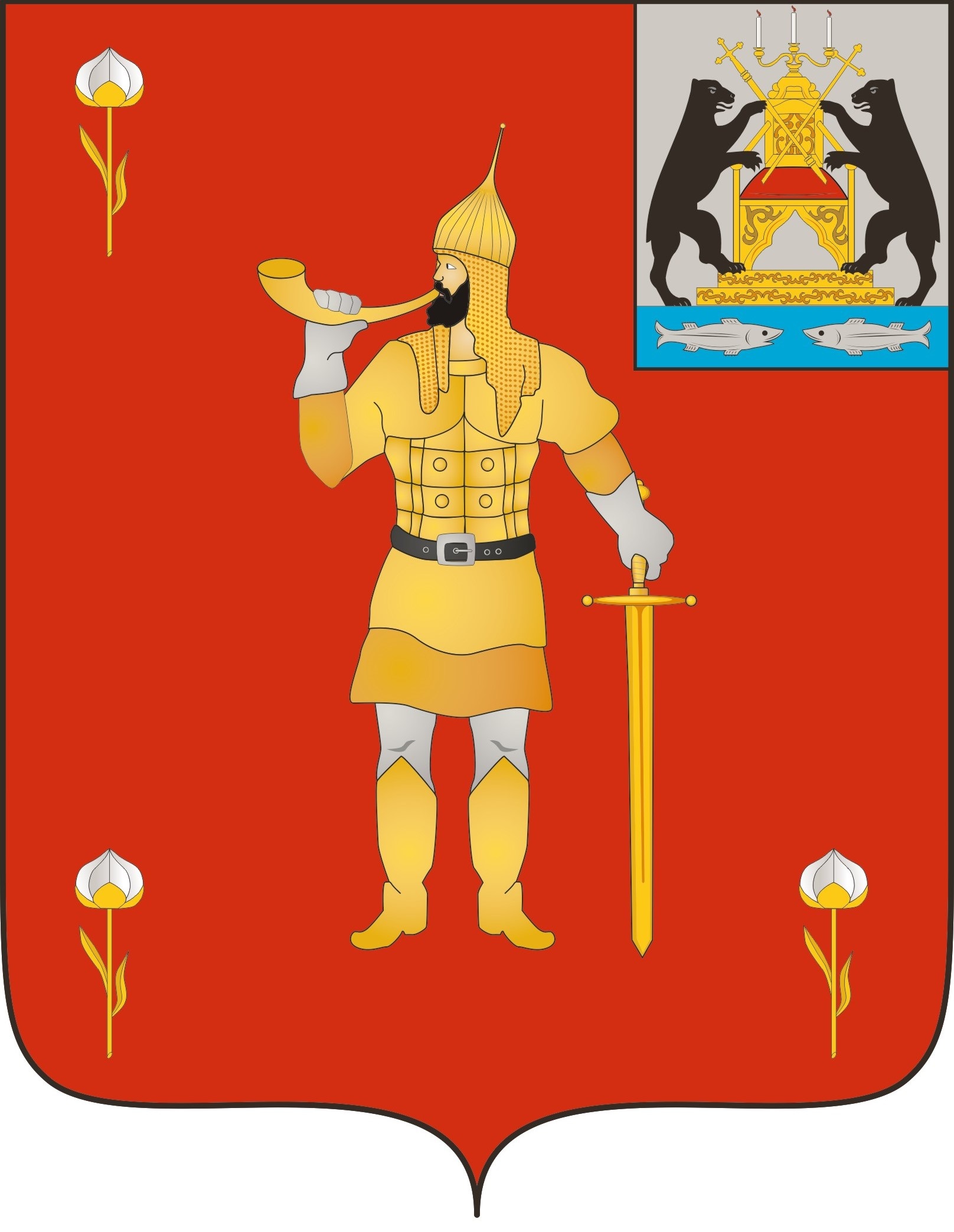 № 22 от 22.07.2022№ 22 от 22.07.2022муниципальная газетамуниципальная газетаАдминистрация муниципального округа сообщает, что 6 августа 2022 года при проведении мероприятий, посвященных Дню района, будет проводиться «Универсальная ярмарка» с 10-00 до 23-00.Место проведения ярмарки: Новгородская область, Волотовский муниципальный округ, земельный участок 16 г, улица имени Васькина.Срок подачи заявок о предоставлении места для продажи товаров – не менее чем за 10 дней до начала проведения ярмарки.Уважаемые посетители приемной Президента Российской Федерации в Новгородской области!В соответствии у утвержденным полномочным представителем президента Российской Федерации в Северо-Западном федеральном округе графиком личного приема граждан в приемной Президента Российской Федерации в Новгородской области на второе полугодие 2022 года в августе 2022 года личный прием граждан будут осуществлять:2 августа (вторник) – начальник Управления Росгвардии по Новгородской области Исаков Сергей Александрович;4 августа (четверг) – руководитель Управления Росреестра по Новгородской области» Луговцева Светлана Валентиновна;30 августа (вторник) – руководитель Государственной инспекции труда в Новгородской области Веркина Ольга Владимировна  Приемные часы: 9:00-18:00 (12:00-15:00-перерыв)Прием граждан осуществляется без предварительной записи, в порядке живой очереди.Приемная Президента Российской Федерации в Новгородской области расположена по адресу: 173005, г. Великий Новгород, пл. Победы – Софийская. д.1 (здание Правительства Новгородской области, отдельный вход со стороны ОАО «Ростелеком»).Телефон информационно-справочной службы приемной Президента Российской Федерации в Новгородской области (8162) 731-735ИТОГОВЫЙ ДОКУМЕНТ(заключение о результатах) публичных слушанийПубличные слушания назначены распоряжением Администрации Волотовского муниципального округа от 01.07.2022  № 116-рз Наименование проекта решения: «О внесении изменений и дополнений в Устав Волотовского муниципального округа Новгородской области»Дата проведения публичных слушаний: 18 июля 2022 года.Место проведения: п. Волот, ул. Комсомольская, д.38, Администрация Волотовского муниципального округа.Замечаний и предложений не поступило.ИЗВЕЩЕНИЕ О ПРОВЕДЕНИИ СОБРАНИЯ О СОГЛАСОВАНИИ МЕСТОПОЛОЖЕНИЯ ГРАНИЦЫ ЗЕМЕЛЬНОГО УЧАСТКАКадастровым инженером  Шемякиным Анатолием Викторовичем  . Великий Новгород ул. Космонавтов д.20 корп.1 кв.20 tolja_72@mail.ru , №32098 регистрации в государственном реестре лиц, осуществляющих кадастровую деятельность, №0768 в реестре членов Ассоциации, тел. +79212083711 в отношении земельного участка с кадастровым номером 53:04:0050301:18 расположенного адресу Новгородская область, р-н Волотовский, с/п Ратицкое, д. Волот ул. Мира з/у 8а выполняются кадастровые работы по уточнению местоположения границы земельного участкаЗаказчиком кадастровых работ является Администрация Волотовского муниципального округаСобрание заинтересованных лиц по поводу согласования местоположения границы состоится по адресу: Новгородская область, р-н Волотовский, с/п Ратицкое д. Волот ул. Мира д.8 «22» августа . В 10 часов 00 минут.С проектом межевого плана земельного участка можно ознакомиться по адресу: . Великий Новгород ул. Космонавтов д.20 корп.1 кв.20Возражения по проекту межевого плана и требования о проведении согласования местоположения границ земельных участков на местности принимаются с «06» августа . по «21» августа 2022 г. по адресу: . Великий Новгород, ул. Космонавтов д.20, корп. 1 кв.20 или по тел. +79212083711Смежные земельные участки, с правообладателями которых требуется согласовать местоположение границы: 53:04:0050301:17 по адресу: Новгородская область, р-н Волотовский, с/п Ратицкое д. Волот ул. МираПри проведении согласования местоположения границ при себе необходимо иметь документ, удостоверяющий личность, а также документы о правах на земельный участок (часть 12 статьи 39, часть 2 статьи 40 Федерального закона от 24 июля . N 221-ФЗ "О кадастровой деятельности"). Об утверждении Положения о комиссии по поступлению и выбытию активов имущества казныФедоров Сергей ВладимировичПервый заместитель Главы Администрации Волотовского муниципального округа, председатель комиссииЩинова Екатерина ВладимировнаПредседатель комитета по управлению муниципальным имуществом, земельным вопросам и градостроительной деятельности, заместитель председателя комиссииКуркина Екатерина АлександровнаЗаместитель председателя комитета по управлению муниципальным имуществом, земельным вопросам и градостроительной деятельности, заместитель председателя комиссии, секретарь комиссииЧлены комиссии:Петрова Ангелина ВикторовнаГлавный специалист комитета по управлению муниципальным имуществом, земельным вопросам и градостроительной деятельности (в части земельных отношений)Семенова Светлана ФедоровнаПредседатель комитета по жилищно-коммунальному хозяйству, строительству и дорожной деятельности (в части касающейся комитета) Новицкая Людмила ВикторовнаГлавный специалист Волотовского территориального отдела (в части касающейся)Урицкая Светлана ВасильевнаГлава Ратицкого территориального отдела – по согласованиюПетрова Людмила МихайловнаГлава Славитинского территориального отдела – по согласованиюО выделении помещений для встреч кандидатов с избирателямиНаименование муниципальной услуги (уникальный номер реестровой записи)Базовый норматив затрат, непосредственно связанных с оказанием муниципальной услуги, руб.Базовый норматив затрат, непосредственно связанных с оказанием муниципальной услуги, руб.Базовый норматив затрат, непосредственно связанных с оказанием муниципальной услуги, руб.Базовый норматив затрат на общехозяйственные нужды, руб.Базовый норматив затрат на общехозяйственные нужды, руб.Базовый норматив затрат на общехозяйственные нужды, руб.Базовый норматив затрат на общехозяйственные нужды, руб.Базовый норматив затрат на общехозяйственные нужды, руб.Базовый норматив затрат на общехозяйственные нужды, руб.Базовый норматив затрат на общехозяйственные нужды, руб.БазовыйНаименование муниципальной услуги (уникальный номер реестровой записи)ОТ1МЗИНЗКУСНИСОЦДИУСТУ0Т2ПНЗБазовыйОрганизация и осуществление транспортного обслуживания должностных лиц, органов местного самоуправления и муниципальных учреждений15021000100000005007100244,1392,9032,8427,1176,26453,41026,63Наименование муниципальной услугиУсловие, отражающее специфику оказания услугиОснование для определения нормативных затрат (базовый норматив)Значение отраслевого корректирующего коэффициентаОрганизация и осуществление транспортного обслуживания должностных лиц, органов местного самоуправления и муниципальных учреждений15021000100000005007100В интересах обществамедианный метод1,0Наименование муниципальной услуги*Уникальный номер реестровой записи**Наименование натуральной нормы***Единица измерения натуральной нормы****Значение натуральной нормы*****Примечание******123456Организация и осуществление транспортного обслуживания должностных лиц, органов местного самоуправления и муниципальных учреждений150210001000000050071001. Натуральные нормы, непосредственно связанные с оказанием муниципальной услуги1. Натуральные нормы, непосредственно связанные с оказанием муниципальной услуги1. Натуральные нормы, непосредственно связанные с оказанием муниципальной услуги1. Натуральные нормы, непосредственно связанные с оказанием муниципальной услугиОрганизация и осуществление транспортного обслуживания должностных лиц, органов местного самоуправления и муниципальных учреждений150210001000000050071001.1. Работники, непосредственно связанные с оказанием муниципальной услуги1.1. Работники, непосредственно связанные с оказанием муниципальной услуги1.1. Работники, непосредственно связанные с оказанием муниципальной услуги1.1. Работники, непосредственно связанные с оказанием муниципальной услугиОрганизация и осуществление транспортного обслуживания должностных лиц, органов местного самоуправления и муниципальных учреждений15021000100000005007100ВодительЕдиница4Организация и осуществление транспортного обслуживания должностных лиц, органов местного самоуправления и муниципальных учреждений150210001000000050071001.2. Материальные запасы и особо ценное движимое имущество, потребляемые (используемые) в процессе оказания муниципальной услуги1.2. Материальные запасы и особо ценное движимое имущество, потребляемые (используемые) в процессе оказания муниципальной услуги1.2. Материальные запасы и особо ценное движимое имущество, потребляемые (используемые) в процессе оказания муниципальной услуги1.2. Материальные запасы и особо ценное движимое имущество, потребляемые (используемые) в процессе оказания муниципальной услугиОрганизация и осуществление транспортного обслуживания должностных лиц, органов местного самоуправления и муниципальных учреждений15021000100000005007100ГСМЛитр7600Среднеарифметический методОрганизация и осуществление транспортного обслуживания должностных лиц, органов местного самоуправления и муниципальных учреждений15021000100000005007100маслоЛитр500Среднеарифметический методОрганизация и осуществление транспортного обслуживания должностных лиц, органов местного самоуправления и муниципальных учреждений15021000100000005007100запчастиштук100Среднеарифметический методОрганизация и осуществление транспортного обслуживания должностных лиц, органов местного самоуправления и муниципальных учреждений15021000100000005007100Страховка автомашинштук4Среднеарифметический методОрганизация и осуществление транспортного обслуживания должностных лиц, органов местного самоуправления и муниципальных учреждений15021000100000005007100Ремонт автомашинраз4Среднеарифметический методОрганизация и осуществление транспортного обслуживания должностных лиц, органов местного самоуправления и муниципальных учреждений150210001000000050071001.3. Иные натуральные нормы, непосредственно используемые в процессе оказания муниципальной услуги1.3. Иные натуральные нормы, непосредственно используемые в процессе оказания муниципальной услуги1.3. Иные натуральные нормы, непосредственно используемые в процессе оказания муниципальной услуги1.3. Иные натуральные нормы, непосредственно используемые в процессе оказания муниципальной услугиОрганизация и осуществление транспортного обслуживания должностных лиц, органов местного самоуправления и муниципальных учреждений15021000100000005007100Организация и осуществление транспортного обслуживания должностных лиц, органов местного самоуправления и муниципальных учреждений150210001000000050071002. Натуральные нормы на общехозяйственные нужды2. Натуральные нормы на общехозяйственные нужды2. Натуральные нормы на общехозяйственные нужды2. Натуральные нормы на общехозяйственные нуждыОрганизация и осуществление транспортного обслуживания должностных лиц, органов местного самоуправления и муниципальных учреждений150210001000000050071002.1. Коммунальные услуги2.1. Коммунальные услуги2.1. Коммунальные услуги2.1. Коммунальные услугиОрганизация и осуществление транспортного обслуживания должностных лиц, органов местного самоуправления и муниципальных учреждений15021000100000005007100Организация и осуществление транспортного обслуживания должностных лиц, органов местного самоуправления и муниципальных учреждений150210001000000050071002.2. Содержание объектов недвижимого имущества, необходимого для выполнения муниципального задания2.2. Содержание объектов недвижимого имущества, необходимого для выполнения муниципального задания2.2. Содержание объектов недвижимого имущества, необходимого для выполнения муниципального задания2.2. Содержание объектов недвижимого имущества, необходимого для выполнения муниципального заданияОрганизация и осуществление транспортного обслуживания должностных лиц, органов местного самоуправления и муниципальных учреждений15021000100000005007100Транспортный налогЛош. сила372,5Организация и осуществление транспортного обслуживания должностных лиц, органов местного самоуправления и муниципальных учреждений150210001000000050071002.3. Содержание объектов особо ценного движимого имущества, необходимого для выполнения муниципального задания2.3. Содержание объектов особо ценного движимого имущества, необходимого для выполнения муниципального задания2.3. Содержание объектов особо ценного движимого имущества, необходимого для выполнения муниципального задания2.3. Содержание объектов особо ценного движимого имущества, необходимого для выполнения муниципального заданияОрганизация и осуществление транспортного обслуживания должностных лиц, органов местного самоуправления и муниципальных учреждений15021000100000005007100Организация и осуществление транспортного обслуживания должностных лиц, органов местного самоуправления и муниципальных учреждений150210001000000050071002.4. Услуги связи2.4. Услуги связи2.4. Услуги связи2.4. Услуги связиОрганизация и осуществление транспортного обслуживания должностных лиц, органов местного самоуправления и муниципальных учреждений15021000100000005007100Абонентская связьКоличество номеров1Организация и осуществление транспортного обслуживания должностных лиц, органов местного самоуправления и муниципальных учреждений15021000100000005007100ИнтернетКоличество точек1Организация и осуществление транспортного обслуживания должностных лиц, органов местного самоуправления и муниципальных учреждений15021000100000005007100Иные услуги связиКоличество номеров1Организация и осуществление транспортного обслуживания должностных лиц, органов местного самоуправления и муниципальных учреждений150210001000000050071002.5. Транспортные услуги2.5. Транспортные услуги2.5. Транспортные услуги2.5. Транспортные услугиОрганизация и осуществление транспортного обслуживания должностных лиц, органов местного самоуправления и муниципальных учреждений15021000100000005007100Организация и осуществление транспортного обслуживания должностных лиц, органов местного самоуправления и муниципальных учреждений150210001000000050071002.6. Работники, которые не принимают непосредственного участия в оказании муниципальной услуги2.6. Работники, которые не принимают непосредственного участия в оказании муниципальной услуги2.6. Работники, которые не принимают непосредственного участия в оказании муниципальной услуги2.6. Работники, которые не принимают непосредственного участия в оказании муниципальной услугиОрганизация и осуществление транспортного обслуживания должностных лиц, органов местного самоуправления и муниципальных учреждений15021000100000005007100ДиректорШтатные единицы0,6Организация и осуществление транспортного обслуживания должностных лиц, органов местного самоуправления и муниципальных учреждений15021000100000005007100Главный бухгалтерШтатные единицы0,6Организация и осуществление транспортного обслуживания должностных лиц, органов местного самоуправления и муниципальных учреждений15021000100000005007100РабочийШтатные единицы1Организация и осуществление транспортного обслуживания должностных лиц, органов местного самоуправления и муниципальных учреждений15021000100000005007100Организация и осуществление транспортного обслуживания должностных лиц, органов местного самоуправления и муниципальных учреждений150210001000000050071002.7. Прочие общехозяйственные нужды2.7. Прочие общехозяйственные нужды2.7. Прочие общехозяйственные нужды2.7. Прочие общехозяйственные нуждыОрганизация и осуществление транспортного обслуживания должностных лиц, органов местного самоуправления и муниципальных учреждений15021000100000005007100Обслуживание баз данных бухгалтерии1 рабочее место1Среднеарифметический методОрганизация и осуществление транспортного обслуживания должностных лиц, органов местного самоуправления и муниципальных учреждений15021000100000005007100Предрейсовый мед. осмотрпериодичность2Среднеарифметический методОрганизация и осуществление транспортного обслуживания должностных лиц, органов местного самоуправления и муниципальных учреждений15021000100000005007100Бумагапачка20Среднеарифметический методОрганизация и осуществление транспортного обслуживания должностных лиц, органов местного самоуправления и муниципальных учреждений15021000100000005007100Канц. товарыштук4Среднеарифметический методОрганизация и осуществление транспортного обслуживания должностных лиц, органов местного самоуправления и муниципальных учреждений15021000100000005007100Лампочкиштук1Среднеарифметический методОбслуживание пожарной сигнализацииштук1Среднеарифметический методНаименование муниципальной услуги (уникальный номер реестровой записи)Базовый норматив затрат, непосредственно связанных с оказание муниципальной услуги, руб.Базовый норматив затрат, непосредственно связанных с оказание муниципальной услуги, руб.Базовый норматив затрат, непосредственно связанных с оказание муниципальной услуги, руб.Базовый норматив затрат на общехозяйственные нужды, руб.Базовый норматив затрат на общехозяйственные нужды, руб.Базовый норматив затрат на общехозяйственные нужды, руб.Базовый норматив затрат на общехозяйственные нужды, руб.Базовый норматив затрат на общехозяйственные нужды, руб.Базовый норматив затрат на общехозяйственные нужды, руб.Базовый норматив затрат на общехозяйственные нужды, руб.БазовыйНаименование муниципальной услуги (уникальный номер реестровой записи)ОТ1МЗИНЗКУСНИСОЦДИУСТУ0Т2ПНЗБазовыйИнформирование населения через средства массовой информации и по иным каналам о прогнозируемых и возникших чрезвычайных ситуациях и пожарах, мерах по обеспечению безопасности населения и территорий, приемах и способах защиты, а также пропаганду в области гражданской обороны, защиты населения и территорий от чрезвычайных ситуаций, обеспечения пожарной безопасности и безопасности людей на водных объектах24020100300100000009101635,45114,07241329,1265,6209,61794,82Наименование муниципальной услугиУсловие, отражающее специфику оказания услугиОснование для определения нормативных затрат (базовый норматив)Значение отраслевого корректирующего коэффициентИнформирование населения через средства массовой информации и по иным каналам о прогнозируемых и возникших чрезвычайных ситуациях и пожарах, мерах по обеспечению безопасности населения и территорий, приемах и способах защиты, а также пропаганду в области гражданской обороны, защиты населения и территорий от чрезвычайных ситуаций, обеспечения пожарной безопасности и безопасности людей на водных объектахВ интересах обществамедианный метод1,0Наименование муниципальной услуги*Уникальный номер реестровой записи**Наименование натуральной нормы***Единица измерения натуральной нормы****Значение натуральной нормы*****Примечание ******123456Информирование населения через средства массовой информации и по иным каналам о прогнозируемых и возникших чрезвычайных ситуациях и пожарах, мерах по обеспечению безопасности населения и территорий, приемах и способах защиты, а также пропаганду в области гражданской обороны, защиты населения и территорий от чрезвычайных ситуаций, обеспечения пожарной безопасности и безопасности людей на водных объектах240201003001000000091011. Натуральные нормы, непосредственно связанные с оказанием муниципальной услуги1. Натуральные нормы, непосредственно связанные с оказанием муниципальной услуги1. Натуральные нормы, непосредственно связанные с оказанием муниципальной услуги1. Натуральные нормы, непосредственно связанные с оказанием муниципальной услугиИнформирование населения через средства массовой информации и по иным каналам о прогнозируемых и возникших чрезвычайных ситуациях и пожарах, мерах по обеспечению безопасности населения и территорий, приемах и способах защиты, а также пропаганду в области гражданской обороны, защиты населения и территорий от чрезвычайных ситуаций, обеспечения пожарной безопасности и безопасности людей на водных объектах240201003001000000091011.1. Работники, непосредственно связанные с оказанием муниципальной услуги1.1. Работники, непосредственно связанные с оказанием муниципальной услуги1.1. Работники, непосредственно связанные с оказанием муниципальной услуги1.1. Работники, непосредственно связанные с оказанием муниципальной услугиИнформирование населения через средства массовой информации и по иным каналам о прогнозируемых и возникших чрезвычайных ситуациях и пожарах, мерах по обеспечению безопасности населения и территорий, приемах и способах защиты, а также пропаганду в области гражданской обороны, защиты населения и территорий от чрезвычайных ситуаций, обеспечения пожарной безопасности и безопасности людей на водных объектах24020100300100000009101ДиспетчерЕдиница5Информирование населения через средства массовой информации и по иным каналам о прогнозируемых и возникших чрезвычайных ситуациях и пожарах, мерах по обеспечению безопасности населения и территорий, приемах и способах защиты, а также пропаганду в области гражданской обороны, защиты населения и территорий от чрезвычайных ситуаций, обеспечения пожарной безопасности и безопасности людей на водных объектах240201003001000000091011.2. Материальные запасы и особо ценное движимое имущество, потребляемые (используемые) в процессе оказания муниципальной услуги1.2. Материальные запасы и особо ценное движимое имущество, потребляемые (используемые) в процессе оказания муниципальной услуги1.2. Материальные запасы и особо ценное движимое имущество, потребляемые (используемые) в процессе оказания муниципальной услуги1.2. Материальные запасы и особо ценное движимое имущество, потребляемые (используемые) в процессе оказания муниципальной услугиИнформирование населения через средства массовой информации и по иным каналам о прогнозируемых и возникших чрезвычайных ситуациях и пожарах, мерах по обеспечению безопасности населения и территорий, приемах и способах защиты, а также пропаганду в области гражданской обороны, защиты населения и территорий от чрезвычайных ситуаций, обеспечения пожарной безопасности и безопасности людей на водных объектах24020100300100000009101Информирование населения через средства массовой информации и по иным каналам о прогнозируемых и возникших чрезвычайных ситуациях и пожарах, мерах по обеспечению безопасности населения и территорий, приемах и способах защиты, а также пропаганду в области гражданской обороны, защиты населения и территорий от чрезвычайных ситуаций, обеспечения пожарной безопасности и безопасности людей на водных объектах240201003001000000091011.3. Иные натуральные нормы, непосредственно используемые в процессе оказания муниципальной услуги1.3. Иные натуральные нормы, непосредственно используемые в процессе оказания муниципальной услуги1.3. Иные натуральные нормы, непосредственно используемые в процессе оказания муниципальной услуги1.3. Иные натуральные нормы, непосредственно используемые в процессе оказания муниципальной услугиИнформирование населения через средства массовой информации и по иным каналам о прогнозируемых и возникших чрезвычайных ситуациях и пожарах, мерах по обеспечению безопасности населения и территорий, приемах и способах защиты, а также пропаганду в области гражданской обороны, защиты населения и территорий от чрезвычайных ситуаций, обеспечения пожарной безопасности и безопасности людей на водных объектах24020100300100000009101Информирование населения через средства массовой информации и по иным каналам о прогнозируемых и возникших чрезвычайных ситуациях и пожарах, мерах по обеспечению безопасности населения и территорий, приемах и способах защиты, а также пропаганду в области гражданской обороны, защиты населения и территорий от чрезвычайных ситуаций, обеспечения пожарной безопасности и безопасности людей на водных объектах240201003001000000091012. Натуральные нормы на общехозяйственные нужды2. Натуральные нормы на общехозяйственные нужды2. Натуральные нормы на общехозяйственные нужды2. Натуральные нормы на общехозяйственные нуждыИнформирование населения через средства массовой информации и по иным каналам о прогнозируемых и возникших чрезвычайных ситуациях и пожарах, мерах по обеспечению безопасности населения и территорий, приемах и способах защиты, а также пропаганду в области гражданской обороны, защиты населения и территорий от чрезвычайных ситуаций, обеспечения пожарной безопасности и безопасности людей на водных объектах240201003001000000091012.1. Коммунальные услуги2.1. Коммунальные услуги2.1. Коммунальные услуги2.1. Коммунальные услугиИнформирование населения через средства массовой информации и по иным каналам о прогнозируемых и возникших чрезвычайных ситуациях и пожарах, мерах по обеспечению безопасности населения и территорий, приемах и способах защиты, а также пропаганду в области гражданской обороны, защиты населения и территорий от чрезвычайных ситуаций, обеспечения пожарной безопасности и безопасности людей на водных объектах24020100300100000009101Информирование населения через средства массовой информации и по иным каналам о прогнозируемых и возникших чрезвычайных ситуациях и пожарах, мерах по обеспечению безопасности населения и территорий, приемах и способах защиты, а также пропаганду в области гражданской обороны, защиты населения и территорий от чрезвычайных ситуаций, обеспечения пожарной безопасности и безопасности людей на водных объектах240201003001000000091012.2. Содержание объектов недвижимого имущества, необходимого для выполнения муниципального задания2.2. Содержание объектов недвижимого имущества, необходимого для выполнения муниципального задания2.2. Содержание объектов недвижимого имущества, необходимого для выполнения муниципального задания2.2. Содержание объектов недвижимого имущества, необходимого для выполнения муниципального заданияИнформирование населения через средства массовой информации и по иным каналам о прогнозируемых и возникших чрезвычайных ситуациях и пожарах, мерах по обеспечению безопасности населения и территорий, приемах и способах защиты, а также пропаганду в области гражданской обороны, защиты населения и территорий от чрезвычайных ситуаций, обеспечения пожарной безопасности и безопасности людей на водных объектах24020100300100000009101Налог на имуществоИнформирование населения через средства массовой информации и по иным каналам о прогнозируемых и возникших чрезвычайных ситуациях и пожарах, мерах по обеспечению безопасности населения и территорий, приемах и способах защиты, а также пропаганду в области гражданской обороны, защиты населения и территорий от чрезвычайных ситуаций, обеспечения пожарной безопасности и безопасности людей на водных объектах24020100300100000009101Земельный налогИнформирование населения через средства массовой информации и по иным каналам о прогнозируемых и возникших чрезвычайных ситуациях и пожарах, мерах по обеспечению безопасности населения и территорий, приемах и способах защиты, а также пропаганду в области гражданской обороны, защиты населения и территорий от чрезвычайных ситуаций, обеспечения пожарной безопасности и безопасности людей на водных объектах240201003001000000091012.3. Содержание объектов особо ценного движимого имущества, необходимого для выполнения муниципального задания2.3. Содержание объектов особо ценного движимого имущества, необходимого для выполнения муниципального задания2.3. Содержание объектов особо ценного движимого имущества, необходимого для выполнения муниципального задания2.3. Содержание объектов особо ценного движимого имущества, необходимого для выполнения муниципального заданияИнформирование населения через средства массовой информации и по иным каналам о прогнозируемых и возникших чрезвычайных ситуациях и пожарах, мерах по обеспечению безопасности населения и территорий, приемах и способах защиты, а также пропаганду в области гражданской обороны, защиты населения и территорий от чрезвычайных ситуаций, обеспечения пожарной безопасности и безопасности людей на водных объектах24020100300100000009101Информирование населения через средства массовой информации и по иным каналам о прогнозируемых и возникших чрезвычайных ситуациях и пожарах, мерах по обеспечению безопасности населения и территорий, приемах и способах защиты, а также пропаганду в области гражданской обороны, защиты населения и территорий от чрезвычайных ситуаций, обеспечения пожарной безопасности и безопасности людей на водных объектах240201003001000000091012.4. Услуги связи2.4. Услуги связи2.4. Услуги связи2.4. Услуги связиИнформирование населения через средства массовой информации и по иным каналам о прогнозируемых и возникших чрезвычайных ситуациях и пожарах, мерах по обеспечению безопасности населения и территорий, приемах и способах защиты, а также пропаганду в области гражданской обороны, защиты населения и территорий от чрезвычайных ситуаций, обеспечения пожарной безопасности и безопасности людей на водных объектах24020100300100000009101Абонентская связьКол-во номеров1Информирование населения через средства массовой информации и по иным каналам о прогнозируемых и возникших чрезвычайных ситуациях и пожарах, мерах по обеспечению безопасности населения и территорий, приемах и способах защиты, а также пропаганду в области гражданской обороны, защиты населения и территорий от чрезвычайных ситуаций, обеспечения пожарной безопасности и безопасности людей на водных объектах24020100300100000009101ИнтернетКол-во точек1Информирование населения через средства массовой информации и по иным каналам о прогнозируемых и возникших чрезвычайных ситуациях и пожарах, мерах по обеспечению безопасности населения и территорий, приемах и способах защиты, а также пропаганду в области гражданской обороны, защиты населения и территорий от чрезвычайных ситуаций, обеспечения пожарной безопасности и безопасности людей на водных объектах24020100300100000009101Иные услуги связиКол-во номеров1Среднеарифметический методИнформирование населения через средства массовой информации и по иным каналам о прогнозируемых и возникших чрезвычайных ситуациях и пожарах, мерах по обеспечению безопасности населения и территорий, приемах и способах защиты, а также пропаганду в области гражданской обороны, защиты населения и территорий от чрезвычайных ситуаций, обеспечения пожарной безопасности и безопасности людей на водных объектах240201003001000000091012.5. Транспортные услуги2.5. Транспортные услуги2.5. Транспортные услуги2.5. Транспортные услугиИнформирование населения через средства массовой информации и по иным каналам о прогнозируемых и возникших чрезвычайных ситуациях и пожарах, мерах по обеспечению безопасности населения и территорий, приемах и способах защиты, а также пропаганду в области гражданской обороны, защиты населения и территорий от чрезвычайных ситуаций, обеспечения пожарной безопасности и безопасности людей на водных объектах24020100300100000009101Информирование населения через средства массовой информации и по иным каналам о прогнозируемых и возникших чрезвычайных ситуациях и пожарах, мерах по обеспечению безопасности населения и территорий, приемах и способах защиты, а также пропаганду в области гражданской обороны, защиты населения и территорий от чрезвычайных ситуаций, обеспечения пожарной безопасности и безопасности людей на водных объектах240201003001000000091012.6. Работники, которые не принимают непосредственного участия в оказании муниципальной услуги2.6. Работники, которые не принимают непосредственного участия в оказании муниципальной услуги2.6. Работники, которые не принимают непосредственного участия в оказании муниципальной услуги2.6. Работники, которые не принимают непосредственного участия в оказании муниципальной услугиИнформирование населения через средства массовой информации и по иным каналам о прогнозируемых и возникших чрезвычайных ситуациях и пожарах, мерах по обеспечению безопасности населения и территорий, приемах и способах защиты, а также пропаганду в области гражданской обороны, защиты населения и территорий от чрезвычайных ситуаций, обеспечения пожарной безопасности и безопасности людей на водных объектах24020100300100000009101ДиректорШтатные единицы0,1Информирование населения через средства массовой информации и по иным каналам о прогнозируемых и возникших чрезвычайных ситуациях и пожарах, мерах по обеспечению безопасности населения и территорий, приемах и способах защиты, а также пропаганду в области гражданской обороны, защиты населения и территорий от чрезвычайных ситуаций, обеспечения пожарной безопасности и безопасности людей на водных объектах24020100300100000009101Главный бухгалтерШтатные единицы0,1Информирование населения через средства массовой информации и по иным каналам о прогнозируемых и возникших чрезвычайных ситуациях и пожарах, мерах по обеспечению безопасности населения и территорий, приемах и способах защиты, а также пропаганду в области гражданской обороны, защиты населения и территорий от чрезвычайных ситуаций, обеспечения пожарной безопасности и безопасности людей на водных объектах240201003001000000091012.7. Прочие общехозяйственные нужды2.7. Прочие общехозяйственные нужды2.7. Прочие общехозяйственные нужды2.7. Прочие общехозяйственные нуждыИнформирование населения через средства массовой информации и по иным каналам о прогнозируемых и возникших чрезвычайных ситуациях и пожарах, мерах по обеспечению безопасности населения и территорий, приемах и способах защиты, а также пропаганду в области гражданской обороны, защиты населения и территорий от чрезвычайных ситуаций, обеспечения пожарной безопасности и безопасности людей на водных объектах24020100300100000009101Обслуживание баз данных бухгалтерииРабочее место1Среднеарифметический методИнформирование населения через средства массовой информации и по иным каналам о прогнозируемых и возникших чрезвычайных ситуациях и пожарах, мерах по обеспечению безопасности населения и территорий, приемах и способах защиты, а также пропаганду в области гражданской обороны, защиты населения и территорий от чрезвычайных ситуаций, обеспечения пожарной безопасности и безопасности людей на водных объектах24020100300100000009101Бумагапачка5Среднеарифметический методИнформирование населения через средства массовой информации и по иным каналам о прогнозируемых и возникших чрезвычайных ситуациях и пожарах, мерах по обеспечению безопасности населения и территорий, приемах и способах защиты, а также пропаганду в области гражданской обороны, защиты населения и территорий от чрезвычайных ситуаций, обеспечения пожарной безопасности и безопасности людей на водных объектах24020100300100000009101Канц. товарыПериодичность4Среднеарифметический методНаименование муниципальной услуги (уникальный номер реестровой записи)Базовый норматив затрат, непосредственно связанных с оказание муниципальной услуги, руб.Базовый норматив затрат, непосредственно связанных с оказание муниципальной услуги, руб.Базовый норматив затрат, непосредственно связанных с оказание муниципальной услуги, руб.Базовый норматив затрат на общехозяйственные нужды, руб.Базовый норматив затрат на общехозяйственные нужды, руб.Базовый норматив затрат на общехозяйственные нужды, руб.Базовый норматив затрат на общехозяйственные нужды, руб.Базовый норматив затрат на общехозяйственные нужды, руб.Базовый норматив затрат на общехозяйственные нужды, руб.Базовый норматив затрат на общехозяйственные нужды, руб.БазовыйНаименование муниципальной услуги (уникальный номер реестровой записи)ОТ1МЗИНЗКУСНИСОЦДИУСТУ0Т2ПНЗБазовыйВедение бухгалтерского учета автономными учреждениями, формирование регистров бухгалтерского учета13034100100100001008100 439,523,1462,6Ведение бухгалтерского учета бюджетными учреждениями, формирование регистров бухгалтерского учета13033100100100001009100 461,0488,268711820,26Методическое обеспечение образовательной деятельности11Д70100000000000005101292,91543,8351,7Наименование муниципальной услугиУсловие, отражающее специфику оказания услугиОснование для определения нормативных затрат (базовый норматив)Значение отраслевого корректирующего коэффициентаВедение бухгалтерского учета автономными учреждениями, формирование регистров бухгалтерского учетаВ интересах обществамедианный метод1,0Ведение бухгалтерского учета бюджетными учреждениями, формирование регистров бухгалтерского учетаВ интересах обществамедианный метод1,0Методическое обеспечение образовательной деятельностиВ интересах обществамедианный метод1,0Наименование муниципальной услуги*Уникальный номер реестровой записи**Наименование натуральной нормы***Единица измерения натуральной нормы****Значение натуральной нормы*****Примечание******123456Ведение бухгалтерского учета автономными учреждениями, формирование регистров бухгалтерского учета130341001001000010081001. Натуральные нормы, непосредственно связанные с оказанием муниципальной услуги1. Натуральные нормы, непосредственно связанные с оказанием муниципальной услуги1. Натуральные нормы, непосредственно связанные с оказанием муниципальной услуги1. Натуральные нормы, непосредственно связанные с оказанием муниципальной услугиВедение бухгалтерского учета автономными учреждениями, формирование регистров бухгалтерского учета130341001001000010081001.1. Работники, непосредственно связанные с оказанием муниципальной услуги1.1. Работники, непосредственно связанные с оказанием муниципальной услуги1.1. Работники, непосредственно связанные с оказанием муниципальной услуги1.1. Работники, непосредственно связанные с оказанием муниципальной услугиВедение бухгалтерского учета автономными учреждениями, формирование регистров бухгалтерского учета13034100100100001008100Зав. центромЕдиница1Ведение бухгалтерского учета автономными учреждениями, формирование регистров бухгалтерского учета13034100100100001008100БухгалтерЕдиница2Ведение бухгалтерского учета автономными учреждениями, формирование регистров бухгалтерского учета13034100100100001008100ЭкономистЕдиница1Ведение бухгалтерского учета автономными учреждениями, формирование регистров бухгалтерского учета130341001001000010081001.2. Материальные запасы и особо ценное движимое имущество, потребляемые (используемые) в процессе оказания муниципальной услуги1.2. Материальные запасы и особо ценное движимое имущество, потребляемые (используемые) в процессе оказания муниципальной услуги1.2. Материальные запасы и особо ценное движимое имущество, потребляемые (используемые) в процессе оказания муниципальной услуги1.2. Материальные запасы и особо ценное движимое имущество, потребляемые (используемые) в процессе оказания муниципальной услугиВедение бухгалтерского учета автономными учреждениями, формирование регистров бухгалтерского учета13034100100100001008100БумагаПачка65Ведение бухгалтерского учета автономными учреждениями, формирование регистров бухгалтерского учета130341001001000010081001.3. Иные натуральные нормы, непосредственно используемые в процессе оказания муниципальной услуги1.3. Иные натуральные нормы, непосредственно используемые в процессе оказания муниципальной услуги1.3. Иные натуральные нормы, непосредственно используемые в процессе оказания муниципальной услуги1.3. Иные натуральные нормы, непосредственно используемые в процессе оказания муниципальной услугиВедение бухгалтерского учета автономными учреждениями, формирование регистров бухгалтерского учета13034100100100001008100Ведение бухгалтерского учета автономными учреждениями, формирование регистров бухгалтерского учета130341001001000010081002. Натуральные нормы на общехозяйственные нужды2. Натуральные нормы на общехозяйственные нужды2. Натуральные нормы на общехозяйственные нужды2. Натуральные нормы на общехозяйственные нуждыВедение бухгалтерского учета автономными учреждениями, формирование регистров бухгалтерского учета130341001001000010081002.1. Коммунальные услуги2.1. Коммунальные услуги2.1. Коммунальные услуги2.1. Коммунальные услугиВедение бухгалтерского учета автономными учреждениями, формирование регистров бухгалтерского учета13034100100100001008100Ведение бухгалтерского учета автономными учреждениями, формирование регистров бухгалтерского учета130341001001000010081002.2. Содержание объектов недвижимого имущества, необходимого для выполнения муниципального задания2.2. Содержание объектов недвижимого имущества, необходимого для выполнения муниципального задания2.2. Содержание объектов недвижимого имущества, необходимого для выполнения муниципального задания2.2. Содержание объектов недвижимого имущества, необходимого для выполнения муниципального заданияВедение бухгалтерского учета автономными учреждениями, формирование регистров бухгалтерского учета13034100100100001008100Налог на имуществоВедение бухгалтерского учета автономными учреждениями, формирование регистров бухгалтерского учета13034100100100001008100Земельный налогВедение бухгалтерского учета автономными учреждениями, формирование регистров бухгалтерского учета130341001001000010081002.3. Содержание объектов особо ценного движимого имущества, необходимого для выполнения муниципального задания2.3. Содержание объектов особо ценного движимого имущества, необходимого для выполнения муниципального задания2.3. Содержание объектов особо ценного движимого имущества, необходимого для выполнения муниципального задания2.3. Содержание объектов особо ценного движимого имущества, необходимого для выполнения муниципального заданияВедение бухгалтерского учета автономными учреждениями, формирование регистров бухгалтерского учета13034100100100001008100Ведение бухгалтерского учета автономными учреждениями, формирование регистров бухгалтерского учета130341001001000010081002.4. Услуги связи2.4. Услуги связи2.4. Услуги связи2.4. Услуги связиВедение бухгалтерского учета автономными учреждениями, формирование регистров бухгалтерского учета13034100100100001008100Абонентская связьКол-во номеров1Ведение бухгалтерского учета автономными учреждениями, формирование регистров бухгалтерского учета13034100100100001008100ИнтернетКол-во точек1Ведение бухгалтерского учета автономными учреждениями, формирование регистров бухгалтерского учета13034100100100001008100Иные услуги связиКол-во номеров1Ведение бухгалтерского учета автономными учреждениями, формирование регистров бухгалтерского учета130341001001000010081002.5. Транспортные услуги2.5. Транспортные услуги2.5. Транспортные услуги2.5. Транспортные услугиВедение бухгалтерского учета автономными учреждениями, формирование регистров бухгалтерского учета13034100100100001008100Ведение бухгалтерского учета автономными учреждениями, формирование регистров бухгалтерского учета130341001001000010081002.6. Работники, которые не принимают непосредственного участия в оказании муниципальной услуги2.6. Работники, которые не принимают непосредственного участия в оказании муниципальной услуги2.6. Работники, которые не принимают непосредственного участия в оказании муниципальной услуги2.6. Работники, которые не принимают непосредственного участия в оказании муниципальной услугиВедение бухгалтерского учета автономными учреждениями, формирование регистров бухгалтерского учета13034100100100001008100ДиректорШтатные единицы0,1Ведение бухгалтерского учета автономными учреждениями, формирование регистров бухгалтерского учета13034100100100001008100Главный бухгалтерШтатные единицы0,1Ведение бухгалтерского учета автономными учреждениями, формирование регистров бухгалтерского учета130341001001000010081002.7. Прочие общехозяйственные нужды2.7. Прочие общехозяйственные нужды2.7. Прочие общехозяйственные нужды2.7. Прочие общехозяйственные нуждыВедение бухгалтерского учета автономными учреждениями, формирование регистров бухгалтерского учета13034100100100001008100Обслуживание баз данных бухгалтериипериодичность4Среднеарифметический методВедение бухгалтерского учета автономными учреждениями, формирование регистров бухгалтерского учета13034100100100001008100Бумагапачка5Среднеарифметический методВедение бухгалтерского учета автономными учреждениями, формирование регистров бухгалтерского учета13034100100100001008100Канц. товарыПериодичность4Среднеарифметический методВедение бухгалтерского учета автономными учреждениями, формирование регистров бухгалтерского учета13034100100100001008100Повышение квалификации бухгалтеров3Среднеарифметический методВедение бухгалтерского учета автономными учреждениями, формирование регистров бухгалтерского учета13034100100100001008100Средство для мытья полаштук0,1Среднеарифметический методВедение бухгалтерского учета автономными учреждениями, формирование регистров бухгалтерского учета13034100100100001008100Швабрыштук0,1Среднеарифметический методВедение бухгалтерского учета автономными учреждениями, формирование регистров бухгалтерского учета13034100100100001008100Метелкаштук0,1Среднеарифметический методВедение бухгалтерского учета автономными учреждениями, формирование регистров бухгалтерского учета13034100100100001008100Салфетки для пылиштук0,1Среднеарифметический методВедение бухгалтерского учета автономными учреждениями, формирование регистров бухгалтерского учета13034100100100001008100перчаткиштук0,1Среднеарифметический методТряпка для мытья полаштук0,1Среднеарифметический методМетодическое обеспечение образовательной деятельности11Д701000000000000051011. Натуральные нормы, непосредственно связанные с оказанием муниципальной услуги1. Натуральные нормы, непосредственно связанные с оказанием муниципальной услуги1. Натуральные нормы, непосредственно связанные с оказанием муниципальной услуги1. Натуральные нормы, непосредственно связанные с оказанием муниципальной услугиМетодическое обеспечение образовательной деятельности11Д701000000000000051011.1. Работники, непосредственно связанные с оказанием муниципальной услуги1.1. Работники, непосредственно связанные с оказанием муниципальной услуги1.1. Работники, непосредственно связанные с оказанием муниципальной услуги1.1. Работники, непосредственно связанные с оказанием муниципальной услугиМетодическое обеспечение образовательной деятельности11Д70100000000000005101МетодистЕдиница1Методическое обеспечение образовательной деятельности11Д701000000000000051011.2. Материальные запасы и особо ценное движимое имущество, потребляемые (используемые) в процессе оказания муниципальной услуги1.2. Материальные запасы и особо ценное движимое имущество, потребляемые (используемые) в процессе оказания муниципальной услуги1.2. Материальные запасы и особо ценное движимое имущество, потребляемые (используемые) в процессе оказания муниципальной услуги1.2. Материальные запасы и особо ценное движимое имущество, потребляемые (используемые) в процессе оказания муниципальной услугиМетодическое обеспечение образовательной деятельности11Д70100000000000005101БумагаПачка12Методическое обеспечение образовательной деятельности11Д701000000000000051011.3. Иные натуральные нормы, непосредственно используемые в процессе оказания муниципальной услуги1.3. Иные натуральные нормы, непосредственно используемые в процессе оказания муниципальной услуги1.3. Иные натуральные нормы, непосредственно используемые в процессе оказания муниципальной услуги1.3. Иные натуральные нормы, непосредственно используемые в процессе оказания муниципальной услугиМетодическое обеспечение образовательной деятельности11Д70100000000000005101Методическое обеспечение образовательной деятельности11Д701000000000000051012. Натуральные нормы на общехозяйственные нужды2. Натуральные нормы на общехозяйственные нужды2. Натуральные нормы на общехозяйственные нужды2. Натуральные нормы на общехозяйственные нуждыМетодическое обеспечение образовательной деятельности11Д701000000000000051012.1. Коммунальные услуги2.1. Коммунальные услуги2.1. Коммунальные услуги2.1. Коммунальные услугиМетодическое обеспечение образовательной деятельности11Д70100000000000005101Методическое обеспечение образовательной деятельности11Д701000000000000051012.2. Содержание объектов недвижимого имущества, необходимого для выполнения муниципального задания2.2. Содержание объектов недвижимого имущества, необходимого для выполнения муниципального задания2.2. Содержание объектов недвижимого имущества, необходимого для выполнения муниципального задания2.2. Содержание объектов недвижимого имущества, необходимого для выполнения муниципального заданияМетодическое обеспечение образовательной деятельности11Д70100000000000005101Методическое обеспечение образовательной деятельности11Д701000000000000051012.3. Содержание объектов особо ценного движимого имущества, необходимого для выполнения муниципального задания2.3. Содержание объектов особо ценного движимого имущества, необходимого для выполнения муниципального задания2.3. Содержание объектов особо ценного движимого имущества, необходимого для выполнения муниципального задания2.3. Содержание объектов особо ценного движимого имущества, необходимого для выполнения муниципального заданияМетодическое обеспечение образовательной деятельности11Д70100000000000005101Методическое обеспечение образовательной деятельности11Д701000000000000051012.4. Услуги связи2.4. Услуги связи2.4. Услуги связи2.4. Услуги связиМетодическое обеспечение образовательной деятельности11Д70100000000000005101Методическое обеспечение образовательной деятельности11Д701000000000000051012.5. Транспортные услуги2.5. Транспортные услуги2.5. Транспортные услуги2.5. Транспортные услугиМетодическое обеспечение образовательной деятельности11Д70100000000000005101Методическое обеспечение образовательной деятельности11Д701000000000000051012.6. Работники, которые не принимают непосредственного участия в оказании муниципальной услуги2.6. Работники, которые не принимают непосредственного участия в оказании муниципальной услуги2.6. Работники, которые не принимают непосредственного участия в оказании муниципальной услуги2.6. Работники, которые не принимают непосредственного участия в оказании муниципальной услугиМетодическое обеспечение образовательной деятельности11Д70100000000000005101ДиректорШтатные единицы0,1Методическое обеспечение образовательной деятельности11Д70100000000000005101Главный бухгалтерШтатные единицы0,1Методическое обеспечение образовательной деятельности11Д70100000000000005101Секретарь-машинисткаШтатная Единица1Методическое обеспечение образовательной деятельности11Д70100000000000005101УборщицаШтатная Единица0,6Методическое обеспечение образовательной деятельности11Д701000000000000051012.7. Прочие общехозяйственные нужды2.7. Прочие общехозяйственные нужды2.7. Прочие общехозяйственные нужды2.7. Прочие общехозяйственные нуждыМетодическое обеспечение образовательной деятельности11Д70100000000000005101Бумагапачка5Среднеарифметический методМетодическое обеспечение образовательной деятельности11Д70100000000000005101Канц. товарыПериодичность4Среднеарифметический методМетодическое обеспечение образовательной деятельности11Д70100000000000005101Средство для мытья полаштук0,1Среднеарифметический методМетодическое обеспечение образовательной деятельности11Д70100000000000005101Швабрыштук0,1Среднеарифметический методМетодическое обеспечение образовательной деятельности11Д70100000000000005101Метелкаштук0,1Среднеарифметический методМетодическое обеспечение образовательной деятельности11Д70100000000000005101Салфетки для пылиштук0,1Среднеарифметический методМетодическое обеспечение образовательной деятельности11Д70100000000000005101перчаткиштук0,1Среднеарифметический методМетодическое обеспечение образовательной деятельности11Д70100000000000005101Тряпка для мытья полаштук0,1Среднеарифметический методНаименование муниципальной услуги (уникальный номер реестровой записи)Базовый норматив затрат, непосредственно связанных с оказание муниципальной услуги, руб.Базовый норматив затрат, непосредственно связанных с оказание муниципальной услуги, руб.Базовый норматив затрат, непосредственно связанных с оказание муниципальной услуги, руб.Базовый норматив затрат на общехозяйственные нужды, руб.Базовый норматив затрат на общехозяйственные нужды, руб.Базовый норматив затрат на общехозяйственные нужды, руб.Базовый норматив затрат на общехозяйственные нужды, руб.Базовый норматив затрат на общехозяйственные нужды, руб.Базовый норматив затрат на общехозяйственные нужды, руб.Базовый норматив затрат на общехозяйственные нужды, руб.БазовыйНаименование муниципальной услуги (уникальный номер реестровой записи)ОТ1МЗИНЗКУСНИСОЦДИУСТУ0Т2ПНЗБазовыйУборка территории и аналогичная деятельность175,9153,8194,7Организация содержания и ремонта муниципального жилищного фонда115,5152,5133Наименование муниципальной услугиУсловие, отражающее специфику оказания услугиОснование для определения нормативных затрат (базовый норматив)Значение отраслевого корректирующего коэффициентаУборка территории и аналогичная деятельностьВ интересах обществамедианный метод1,0Организация содержания и ремонта муниципального жилищного фондаВ интересах обществаСметно-расчетный1,0Наименование муниципальной услуги*Уникальный номер реестровой записи**Уникальный номер реестровой записи**Наименование натуральной нормы***Единица измерения натуральной нормы****Единица измерения натуральной нормы****Значение натуральной нормы*****Значение натуральной нормы*****Примечание******Примечание******Примечание******12234455666Уборка территории и аналогичная деятельность1. Натуральные нормы, непосредственно связанные с оказанием муниципальной услуги1. Натуральные нормы, непосредственно связанные с оказанием муниципальной услуги1. Натуральные нормы, непосредственно связанные с оказанием муниципальной услуги1. Натуральные нормы, непосредственно связанные с оказанием муниципальной услуги1. Натуральные нормы, непосредственно связанные с оказанием муниципальной услуги1. Натуральные нормы, непосредственно связанные с оказанием муниципальной услуги1. Натуральные нормы, непосредственно связанные с оказанием муниципальной услуги1. Натуральные нормы, непосредственно связанные с оказанием муниципальной услугиУборка территории и аналогичная деятельность1.1. Работники, непосредственно связанные с оказанием муниципальной услуги1.1. Работники, непосредственно связанные с оказанием муниципальной услуги1.1. Работники, непосредственно связанные с оказанием муниципальной услуги1.1. Работники, непосредственно связанные с оказанием муниципальной услуги1.1. Работники, непосредственно связанные с оказанием муниципальной услуги1.1. Работники, непосредственно связанные с оказанием муниципальной услуги1.1. Работники, непосредственно связанные с оказанием муниципальной услуги1.1. Работники, непосредственно связанные с оказанием муниципальной услугиУборка территории и аналогичная деятельностьРабочий по благоустройствуЕдиницаЕдиница11Уборка территории и аналогичная деятельность1.2. Материальные запасы и особо ценное движимое имущество, потребляемые (используемые) в процессе оказания муниципальной услуги1.2. Материальные запасы и особо ценное движимое имущество, потребляемые (используемые) в процессе оказания муниципальной услуги1.2. Материальные запасы и особо ценное движимое имущество, потребляемые (используемые) в процессе оказания муниципальной услуги1.2. Материальные запасы и особо ценное движимое имущество, потребляемые (используемые) в процессе оказания муниципальной услуги1.2. Материальные запасы и особо ценное движимое имущество, потребляемые (используемые) в процессе оказания муниципальной услуги1.2. Материальные запасы и особо ценное движимое имущество, потребляемые (используемые) в процессе оказания муниципальной услуги1.2. Материальные запасы и особо ценное движимое имущество, потребляемые (используемые) в процессе оказания муниципальной услуги1.2. Материальные запасы и особо ценное движимое имущество, потребляемые (используемые) в процессе оказания муниципальной услугиУборка территории и аналогичная деятельностьГСМлитрлитр100100Уборка территории и аналогичная деятельность1.3. Иные натуральные нормы, непосредственно используемые в процессе оказания муниципальной услуги1.3. Иные натуральные нормы, непосредственно используемые в процессе оказания муниципальной услуги1.3. Иные натуральные нормы, непосредственно используемые в процессе оказания муниципальной услуги1.3. Иные натуральные нормы, непосредственно используемые в процессе оказания муниципальной услуги1.3. Иные натуральные нормы, непосредственно используемые в процессе оказания муниципальной услуги1.3. Иные натуральные нормы, непосредственно используемые в процессе оказания муниципальной услуги1.3. Иные натуральные нормы, непосредственно используемые в процессе оказания муниципальной услуги1.3. Иные натуральные нормы, непосредственно используемые в процессе оказания муниципальной услугиУборка территории и аналогичная деятельностьУборка территории и аналогичная деятельность2. Натуральные нормы на общехозяйственные нужды2. Натуральные нормы на общехозяйственные нужды2. Натуральные нормы на общехозяйственные нужды2. Натуральные нормы на общехозяйственные нужды2. Натуральные нормы на общехозяйственные нужды2. Натуральные нормы на общехозяйственные нужды2. Натуральные нормы на общехозяйственные нужды2. Натуральные нормы на общехозяйственные нуждыУборка территории и аналогичная деятельность2.1. Коммунальные услуги2.1. Коммунальные услуги2.1. Коммунальные услуги2.1. Коммунальные услуги2.1. Коммунальные услуги2.1. Коммунальные услуги2.1. Коммунальные услуги2.1. Коммунальные услугиУборка территории и аналогичная деятельностьУборка территории и аналогичная деятельность2.2. Содержание объектов недвижимого имущества, необходимого для выполнения муниципального задания2.2. Содержание объектов недвижимого имущества, необходимого для выполнения муниципального задания2.2. Содержание объектов недвижимого имущества, необходимого для выполнения муниципального задания2.2. Содержание объектов недвижимого имущества, необходимого для выполнения муниципального задания2.2. Содержание объектов недвижимого имущества, необходимого для выполнения муниципального задания2.2. Содержание объектов недвижимого имущества, необходимого для выполнения муниципального задания2.2. Содержание объектов недвижимого имущества, необходимого для выполнения муниципального задания2.2. Содержание объектов недвижимого имущества, необходимого для выполнения муниципального заданияУборка территории и аналогичная деятельностьУборка территории и аналогичная деятельность2.3. Содержание объектов особо ценного движимого имущества, необходимого для выполнения муниципального задания2.3. Содержание объектов особо ценного движимого имущества, необходимого для выполнения муниципального задания2.3. Содержание объектов особо ценного движимого имущества, необходимого для выполнения муниципального задания2.3. Содержание объектов особо ценного движимого имущества, необходимого для выполнения муниципального задания2.3. Содержание объектов особо ценного движимого имущества, необходимого для выполнения муниципального задания2.3. Содержание объектов особо ценного движимого имущества, необходимого для выполнения муниципального задания2.3. Содержание объектов особо ценного движимого имущества, необходимого для выполнения муниципального задания2.3. Содержание объектов особо ценного движимого имущества, необходимого для выполнения муниципального заданияУборка территории и аналогичная деятельностьУборка территории и аналогичная деятельность2.4. Услуги связи2.4. Услуги связи2.4. Услуги связи2.4. Услуги связи2.4. Услуги связи2.4. Услуги связи2.4. Услуги связи2.4. Услуги связиУборка территории и аналогичная деятельностьУборка территории и аналогичная деятельность2.5. Транспортные услуги2.5. Транспортные услуги2.5. Транспортные услуги2.5. Транспортные услуги2.5. Транспортные услуги2.5. Транспортные услуги2.5. Транспортные услуги2.5. Транспортные услугиУборка территории и аналогичная деятельностьУборка территории и аналогичная деятельность2.6. Работники, которые не принимают непосредственного участия в оказании муниципальной услуги2.6. Работники, которые не принимают непосредственного участия в оказании муниципальной услуги2.6. Работники, которые не принимают непосредственного участия в оказании муниципальной услуги2.6. Работники, которые не принимают непосредственного участия в оказании муниципальной услуги2.6. Работники, которые не принимают непосредственного участия в оказании муниципальной услуги2.6. Работники, которые не принимают непосредственного участия в оказании муниципальной услуги2.6. Работники, которые не принимают непосредственного участия в оказании муниципальной услуги2.6. Работники, которые не принимают непосредственного участия в оказании муниципальной услугиУборка территории и аналогичная деятельностьДиректорШтатные единицыШтатные единицы0,10,1Уборка территории и аналогичная деятельностьГлавный бухгалтерШтатные единицыШтатные единицы0,10,1Уборка территории и аналогичная деятельность2.7. Прочие общехозяйственные нужды2.7. Прочие общехозяйственные нужды2.7. Прочие общехозяйственные нужды2.7. Прочие общехозяйственные нужды2.7. Прочие общехозяйственные нужды2.7. Прочие общехозяйственные нужды2.7. Прочие общехозяйственные нужды2.7. Прочие общехозяйственные нуждыУборка территории и аналогичная деятельностьУборка снегаЧеловеко-часЧеловеко-час0,010,01Среднеарифметический методСреднеарифметический методСреднеарифметический методУборка территории и аналогичная деятельностьОкашивание территорииЧеловеко-часЧеловеко-час0,010,01Среднеарифметический методСреднеарифметический методСреднеарифметический методУборка территории и аналогичная деятельностьУборка мусораЧеловеко-часЧеловеко-час0,010,01Среднеарифметический методСреднеарифметический методСреднеарифметический методОрганизация содержания и ремонта муниципального жилищного фонда1. Натуральные нормы, непосредственно связанные с оказанием муниципальной услуги1. Натуральные нормы, непосредственно связанные с оказанием муниципальной услуги1. Натуральные нормы, непосредственно связанные с оказанием муниципальной услуги1. Натуральные нормы, непосредственно связанные с оказанием муниципальной услуги1. Натуральные нормы, непосредственно связанные с оказанием муниципальной услуги1. Натуральные нормы, непосредственно связанные с оказанием муниципальной услуги1. Натуральные нормы, непосредственно связанные с оказанием муниципальной услуги1. Натуральные нормы, непосредственно связанные с оказанием муниципальной услугиОрганизация содержания и ремонта муниципального жилищного фонда1.1. Работники, непосредственно связанные с оказанием муниципальной услуги1.1. Работники, непосредственно связанные с оказанием муниципальной услуги1.1. Работники, непосредственно связанные с оказанием муниципальной услуги1.1. Работники, непосредственно связанные с оказанием муниципальной услуги1.1. Работники, непосредственно связанные с оказанием муниципальной услуги1.1. Работники, непосредственно связанные с оказанием муниципальной услуги1.1. Работники, непосредственно связанные с оказанием муниципальной услуги1.1. Работники, непосредственно связанные с оказанием муниципальной услугиОрганизация содержания и ремонта муниципального жилищного фондаОрганизация содержания и ремонта муниципального жилищного фонда1.2. Материальные запасы и особо ценное движимое имущество, потребляемые (используемые) в процессе оказания муниципальной услуги1.2. Материальные запасы и особо ценное движимое имущество, потребляемые (используемые) в процессе оказания муниципальной услуги1.2. Материальные запасы и особо ценное движимое имущество, потребляемые (используемые) в процессе оказания муниципальной услуги1.2. Материальные запасы и особо ценное движимое имущество, потребляемые (используемые) в процессе оказания муниципальной услуги1.2. Материальные запасы и особо ценное движимое имущество, потребляемые (используемые) в процессе оказания муниципальной услуги1.2. Материальные запасы и особо ценное движимое имущество, потребляемые (используемые) в процессе оказания муниципальной услуги1.2. Материальные запасы и особо ценное движимое имущество, потребляемые (используемые) в процессе оказания муниципальной услуги1.2. Материальные запасы и особо ценное движимое имущество, потребляемые (используемые) в процессе оказания муниципальной услугиОрганизация содержания и ремонта муниципального жилищного фондаВыполнение работ по ремонту муниципального жилищного фонда Выполнение работ по ремонту муниципального жилищного фонда Выполнение работ по ремонту муниципального жилищного фонда кв.метркв.метр0,7360,736Расчетные сметыОрганизация содержания и ремонта муниципального жилищного фонда1.3. Иные натуральные нормы, непосредственно используемые в процессе оказания муниципальной услуги1.3. Иные натуральные нормы, непосредственно используемые в процессе оказания муниципальной услуги1.3. Иные натуральные нормы, непосредственно используемые в процессе оказания муниципальной услуги1.3. Иные натуральные нормы, непосредственно используемые в процессе оказания муниципальной услуги1.3. Иные натуральные нормы, непосредственно используемые в процессе оказания муниципальной услуги1.3. Иные натуральные нормы, непосредственно используемые в процессе оказания муниципальной услуги1.3. Иные натуральные нормы, непосредственно используемые в процессе оказания муниципальной услуги1.3. Иные натуральные нормы, непосредственно используемые в процессе оказания муниципальной услугиОрганизация содержания и ремонта муниципального жилищного фондаОрганизация содержания и ремонта муниципального жилищного фонда2. Натуральные нормы на общехозяйственные нужды2. Натуральные нормы на общехозяйственные нужды2. Натуральные нормы на общехозяйственные нужды2. Натуральные нормы на общехозяйственные нужды2. Натуральные нормы на общехозяйственные нужды2. Натуральные нормы на общехозяйственные нужды2. Натуральные нормы на общехозяйственные нужды2. Натуральные нормы на общехозяйственные нуждыОрганизация содержания и ремонта муниципального жилищного фонда2.1. Коммунальные услуги2.1. Коммунальные услуги2.1. Коммунальные услугиОрганизация содержания и ремонта муниципального жилищного фондаОрганизация содержания и ремонта муниципального жилищного фонда2.2. Содержание объектов недвижимого имущества, необходимого для выполнения муниципального задания2.2. Содержание объектов недвижимого имущества, необходимого для выполнения муниципального задания2.2. Содержание объектов недвижимого имущества, необходимого для выполнения муниципального задания2.2. Содержание объектов недвижимого имущества, необходимого для выполнения муниципального задания2.2. Содержание объектов недвижимого имущества, необходимого для выполнения муниципального задания2.2. Содержание объектов недвижимого имущества, необходимого для выполнения муниципального задания2.2. Содержание объектов недвижимого имущества, необходимого для выполнения муниципального задания2.2. Содержание объектов недвижимого имущества, необходимого для выполнения муниципального заданияОрганизация содержания и ремонта муниципального жилищного фондаОрганизация содержания и ремонта муниципального жилищного фонда2.3. Содержание объектов особо ценного движимого имущества, необходимого для выполнения муниципального задания2.3. Содержание объектов особо ценного движимого имущества, необходимого для выполнения муниципального задания2.3. Содержание объектов особо ценного движимого имущества, необходимого для выполнения муниципального задания2.3. Содержание объектов особо ценного движимого имущества, необходимого для выполнения муниципального задания2.3. Содержание объектов особо ценного движимого имущества, необходимого для выполнения муниципального задания2.3. Содержание объектов особо ценного движимого имущества, необходимого для выполнения муниципального задания2.3. Содержание объектов особо ценного движимого имущества, необходимого для выполнения муниципального задания2.3. Содержание объектов особо ценного движимого имущества, необходимого для выполнения муниципального заданияОрганизация содержания и ремонта муниципального жилищного фондаОрганизация содержания и ремонта муниципального жилищного фонда2.4. Услуги связи2.4. Услуги связи2.4. Услуги связиОрганизация содержания и ремонта муниципального жилищного фондаОрганизация содержания и ремонта муниципального жилищного фонда2.5. Транспортные услуги2.5. Транспортные услуги2.5. Транспортные услугиОрганизация содержания и ремонта муниципального жилищного фондаОрганизация содержания и ремонта муниципального жилищного фонда2.6. Работники, которые не принимают непосредственного участия в оказании муниципальной услуги2.6. Работники, которые не принимают непосредственного участия в оказании муниципальной услуги2.6. Работники, которые не принимают непосредственного участия в оказании муниципальной услуги2.6. Работники, которые не принимают непосредственного участия в оказании муниципальной услуги2.6. Работники, которые не принимают непосредственного участия в оказании муниципальной услуги2.6. Работники, которые не принимают непосредственного участия в оказании муниципальной услуги2.6. Работники, которые не принимают непосредственного участия в оказании муниципальной услуги2.6. Работники, которые не принимают непосредственного участия в оказании муниципальной услугиОрганизация содержания и ремонта муниципального жилищного фондаОрганизация содержания и ремонта муниципального жилищного фонда2.7. Прочие общехозяйственные нужды2.7. Прочие общехозяйственные нужды2.7. Прочие общехозяйственные нуждыОрганизация содержания и ремонта муниципального жилищного фондаНаименование муниципальной услуги (уникальный номер реестровой записи)Базовый норматив затрат, непосредственно связанных с оказание муниципальной услуги, руб.Базовый норматив затрат, непосредственно связанных с оказание муниципальной услуги, руб.Базовый норматив затрат, непосредственно связанных с оказание муниципальной услуги, руб.Базовый норматив затрат на общехозяйственные нужды, руб.Базовый норматив затрат на общехозяйственные нужды, руб.Базовый норматив затрат на общехозяйственные нужды, руб.Базовый норматив затрат на общехозяйственные нужды, руб.Базовый норматив затрат на общехозяйственные нужды, руб.Базовый норматив затрат на общехозяйственные нужды, руб.Базовый норматив затрат на общехозяйственные нужды, руб.БазовыйНаименование муниципальной услуги (уникальный номер реестровой записи)ОТ1МЗИНЗКУСНИСОЦДИУСТУ0Т2ПНЗБазовыйСодержание (эксплуатация) имущества, находящегося в государственной (муниципальной) собственности285,917176,94,8484,6Наименование муниципальной услугиУсловие, отражающее специфику оказания услугиОснование для определения нормативных затрат (базовый норматив)Значение отраслевого корректирующего коэффициентаСодержание (эксплуатация) имущества, находящегося в государственной (муниципальной) собственностиВ интересах обществамедианный метод1,0Наименование муниципальной услуги*Уникальный номер реестровой записи**Наименование натуральной нормы***Единица измерения натуральной нормы****Значение натуральной нормы*****Примечание******123456Содержание (эксплуатация) имущества, находящегося в государственной (муниципальной) собственности1. Натуральные нормы, непосредственно связанные с оказанием муниципальной услуги1. Натуральные нормы, непосредственно связанные с оказанием муниципальной услуги1. Натуральные нормы, непосредственно связанные с оказанием муниципальной услуги1. Натуральные нормы, непосредственно связанные с оказанием муниципальной услугиСодержание (эксплуатация) имущества, находящегося в государственной (муниципальной) собственности1.1. Работники, непосредственно связанные с оказанием муниципальной услуги1.1. Работники, непосредственно связанные с оказанием муниципальной услуги1.1. Работники, непосредственно связанные с оказанием муниципальной услуги1.1. Работники, непосредственно связанные с оказанием муниципальной услугиСодержание (эксплуатация) имущества, находящегося в государственной (муниципальной) собственностиРабочий по комплексному обслуживанию зданийЕдиница1Содержание (эксплуатация) имущества, находящегося в государственной (муниципальной) собственностиуборщицаШтатные единицы2,1Содержание (эксплуатация) имущества, находящегося в государственной (муниципальной) собственности1.2. Материальные запасы и особо ценное движимое имущество, потребляемые (используемые) в процессе оказания муниципальной услуги1.2. Материальные запасы и особо ценное движимое имущество, потребляемые (используемые) в процессе оказания муниципальной услуги1.2. Материальные запасы и особо ценное движимое имущество, потребляемые (используемые) в процессе оказания муниципальной услуги1.2. Материальные запасы и особо ценное движимое имущество, потребляемые (используемые) в процессе оказания муниципальной услугиСодержание (эксплуатация) имущества, находящегося в государственной (муниципальной) собственностиСодержание (эксплуатация) имущества, находящегося в государственной (муниципальной) собственности1.3. Иные натуральные нормы, непосредственно используемые в процессе оказания муниципальной услуги1.3. Иные натуральные нормы, непосредственно используемые в процессе оказания муниципальной услуги1.3. Иные натуральные нормы, непосредственно используемые в процессе оказания муниципальной услуги1.3. Иные натуральные нормы, непосредственно используемые в процессе оказания муниципальной услугиСодержание (эксплуатация) имущества, находящегося в государственной (муниципальной) собственностиСодержание (эксплуатация) имущества, находящегося в государственной (муниципальной) собственности2. Натуральные нормы на общехозяйственные нужды2. Натуральные нормы на общехозяйственные нужды2. Натуральные нормы на общехозяйственные нужды2. Натуральные нормы на общехозяйственные нуждыСодержание (эксплуатация) имущества, находящегося в государственной (муниципальной) собственности2.1. Коммунальные услуги2.1. Коммунальные услуги2.1. Коммунальные услуги2.1. Коммунальные услугиСодержание (эксплуатация) имущества, находящегося в государственной (муниципальной) собственностиЭлектроэнергиякВт/час11667Содержание (эксплуатация) имущества, находящегося в государственной (муниципальной) собственностиОтоплением387,28Содержание (эксплуатация) имущества, находящегося в государственной (муниципальной) собственностиВодоснабжением380Содержание (эксплуатация) имущества, находящегося в государственной (муниципальной) собственностиводоотведением310Содержание (эксплуатация) имущества, находящегося в государственной (муниципальной) собственноститбом32,84Содержание (эксплуатация) имущества, находящегося в государственной (муниципальной) собственности2.2. Содержание объектов недвижимого имущества, необходимого для выполнения муниципального задания2.2. Содержание объектов недвижимого имущества, необходимого для выполнения муниципального задания2.2. Содержание объектов недвижимого имущества, необходимого для выполнения муниципального задания2.2. Содержание объектов недвижимого имущества, необходимого для выполнения муниципального заданияСодержание (эксплуатация) имущества, находящегося в государственной (муниципальной) собственностиЗдание   Комсомольская 38 кв. м668,6Содержание (эксплуатация) имущества, находящегося в государственной (муниципальной) собственностиЗдание   Комсомольская 23кв. м318,3Содержание (эксплуатация) имущества, находящегося в государственной (муниципальной) собственностиЗдание   Комсомольская 17 лит Бкв. м812,9Содержание (эксплуатация) имущества, находящегося в государственной (муниципальной) собственностиГазопровод: НО, Волотовский район, Ратицкое сельское поселение, д. Волот, ул. МираБалансовая стоимость1 472 392,20Содержание (эксплуатация) имущества, находящегося в государственной (муниципальной) собственностиРаспределительный газопровод от ул.Победы д.9 до ул.Мира д.11,13,15,17 в д.ВолотБалансовая стоимость775 430,00Содержание (эксплуатация) имущества, находящегося в государственной (муниципальной) собственностиГазораспределительные сети в д.ВолотБалансовая стоимость532 740,00Содержание (эксплуатация) имущества, находящегося в государственной (муниципальной) собственностиСооружение трубопроводного транспорта (газоснабжение котельной №2 по ул. КомсомольскойБалансовая стоимость1 997 838,33Содержание (эксплуатация) имущества, находящегося в государственной (муниципальной) собственностиГазораспределительные сети п. Волот (ул. Красная, ул. Школьная) Газопровод к котельной № 4 в пос. Волот этап YIБалансовая стоимость1 163 925,00Содержание (эксплуатация) имущества, находящегося в государственной (муниципальной) собственностиГазораспределительные сети п. Волот (ул. Красная, ул. Школьная) Газопровод к котельной №4 пос. Волот этап IIБалансовая стоимость1 947 560,00Содержание (эксплуатация) имущества, находящегося в государственной (муниципальной) собственностиГазопровод по ул. Строителей, ул. Старорусская, ул. Заречная, ул. ТашкентскаяБалансовая стоимость4 378 952,26Содержание (эксплуатация) имущества, находящегося в государственной (муниципальной) собственностиСодержание (эксплуатация) имущества, находящегося в государственной (муниципальной) собственности2.3. Содержание объектов особо ценного движимого имущества, необходимого для выполнения муниципального задания2.3. Содержание объектов особо ценного движимого имущества, необходимого для выполнения муниципального задания2.3. Содержание объектов особо ценного движимого имущества, необходимого для выполнения муниципального задания2.3. Содержание объектов особо ценного движимого имущества, необходимого для выполнения муниципального заданияСодержание (эксплуатация) имущества, находящегося в государственной (муниципальной) собственностиНалог на имуществоБалансовая стоимость3516804Содержание (эксплуатация) имущества, находящегося в государственной (муниципальной) собственностиЗемельный налогКадастровая стоимость2704847Содержание (эксплуатация) имущества, находящегося в государственной (муниципальной) собственности2.4. Услуги связи2.4. Услуги связи2.4. Услуги связи2.4. Услуги связиСодержание (эксплуатация) имущества, находящегося в государственной (муниципальной) собственностиСодержание (эксплуатация) имущества, находящегося в государственной (муниципальной) собственности2.5. Транспортные услуги2.5. Транспортные услуги2.5. Транспортные услуги2.5. Транспортные услугиСодержание (эксплуатация) имущества, находящегося в государственной (муниципальной) собственностиСодержание (эксплуатация) имущества, находящегося в государственной (муниципальной) собственности2.6. Работники, которые не принимают непосредственного участия в оказании муниципальной услуги2.6. Работники, которые не принимают непосредственного участия в оказании муниципальной услуги2.6. Работники, которые не принимают непосредственного участия в оказании муниципальной услуги2.6. Работники, которые не принимают непосредственного участия в оказании муниципальной услугиСодержание (эксплуатация) имущества, находящегося в государственной (муниципальной) собственностиСодержание (эксплуатация) имущества, находящегося в государственной (муниципальной) собственности2.7. Прочие общехозяйственные нужды2.7. Прочие общехозяйственные нужды2.7. Прочие общехозяйственные нужды2.7. Прочие общехозяйственные нуждыСодержание (эксплуатация) имущества, находящегося в государственной (муниципальной) собственностиЛампочкиштук1Среднеарифметический методСодержание (эксплуатация) имущества, находящегося в государственной (муниципальной) собственностиСредство для мытья полаштук1Среднеарифметический методСодержание (эксплуатация) имущества, находящегося в государственной (муниципальной) собственностиШвабрыштук0,25Среднеарифметический методСодержание (эксплуатация) имущества, находящегося в государственной (муниципальной) собственностиМетелкаштук0,5Среднеарифметический методСодержание (эксплуатация) имущества, находящегося в государственной (муниципальной) собственностиСалфетки для пылиштук1Среднеарифметический методСодержание (эксплуатация) имущества, находящегося в государственной (муниципальной) собственностиперчаткиштук1Среднеарифметический методСодержание (эксплуатация) имущества, находящегося в государственной (муниципальной) собственностиТряпка для мытья полаштук1Среднеарифметический методСодержание (эксплуатация) имущества, находящегося в государственной (муниципальной) собственностиОбслуживание пожарной сигнализацииштук1Среднеарифметический методО внесении изменений в Состав проектного комитета Администрации Волотовского муниципального округаФедоров С.В.Бутылин М.Ф.--Первый заместитель Главы Администрации муниципального округа, руководитель проектного комитета; заместитель Главы Администрации муниципального округа, заместитель руководителя проектного комитета;Нестерова О. В. -заместитель председателя комитета по сельскому хозяйству и экономике, секретарь проектного комитета;Члены проектного комитета:Члены проектного комитета:Члены проектного комитета:Орлова Л.А.Петрова Л.М.Урицкая С.В.---Глава Волотовского территориального отдела Администрации муниципального округа;Глава Славитинского территориального отдела Администрации муниципального округа;Глава Ратицкого территориального отдела Администрации муниципального округа;Пыталева В.И.-заместитель Главы Администрации муниципального округа, председатель комитета по управлению социальным комплексом Администрации Волотовского муниципального округа;Семенова С.Ф.  Култыгина С.А. 	--председатель комитета по жилищно – коммунальному хозяйству, строительству и дорожной деятельности Администрации Волотовского муниципального округа;заместитель председателя комитета по управлению социальным комплексом Администрации Волотовского муниципального округа.                                                                                                                                                                                                            »ГИБДД ИНФОРМИРУЕТНа территории Новгородской области отмечается рост дорожно-транспортных происшествий с участием мото-транспорта, в том числе используемого несовершеннолетними лицами. Госавтоинспекция призывает участников дорожного движения ответственно относиться к обеспечению безопасности детей на дороге. Кто, как и где может управлять скутером / мопедом?Управлять скутером/мопедом может лицо, достигшее 16 лет. Если нет водительского управления, то управлять данным видом транспортных средств нельзя.Напоминаем, что водительские удостоверения категории «А1», «М» можно получить только с 16 лет. Скутер приравнивается к мопеду.Мопед (скутер) – двух- или трехколесное механическое транспортное средство, приводимое в движение двигателем с рабочим объемом не более 50 куб/см и имеющее максимальную конструктивную скорость не более 50 км/ч.Где можно управлять мопедом:- Водители мопедов должны двигаться по правому краю проезжей части в один ряд либо по полосе для велосипедистов (допускается движение по обочине, если это не создает помех пешеходам). Управлять мопедом/скутером запрещено на автомагистралях.Согласно п.24.8 ПДД РФ водителям мопедов запрещается:- управлять мопедом, не держась за руль хотя бы одной рукой;- перевозить груз, который выступает более чем на 0,5 м по длине или ширине за габариты, или груз, мешающий управлению;- перевозить пассажиров, если это не предусмотрено конструкцией мопеда;- перевозить детей до 7 лет при отсутствии специально оборудованных для них мест;- водителям мопедов запрещается двигаться по дороге без застегнутого мотошлема;- пересекать дорогу по пешеходным переходам.При движении в темное время суток или в условиях недостаточной видимости велосипедистам и водителям мопедов рекомендуется иметь при себе предметы со световозвращающими элементами и обеспечивать видимость этих предметов водителями других транспортных средств. Уважаемые участники дорожного движения, будьте предельно внимательными на дороге и прилегающих территориях: двигайтесь со скоростью, обеспечивающей возможность постоянного контроля за дорожной ситуацией и движением своего транспортного средства. Не отвлекайтесь на внешние факторы – секундный перенос взгляда с дороги на посторонний предмет может стать фактором аварийности и стоить человеческой жизни. ПРОКУРАТУРА ИНФОРМИРУЕТЗаместитель прокурора Волотовского района проведет выездной прием граждан».28.07.2022 с 10.00 до 12.00 заместитель прокурора Волотовского района Домошонкин Дмитрий проведет выездной прием граждан в здании ПК «Волотовский» (ул. Миши Васильева, д. 20, п. Волот) по различным вопросам.Прием ведется без предварительной записи, в порядке очередности, при этом гражданин обязан иметь при себе паспорт или иной документ, удостоверяющий личность.Рассмотрение каждого обращения будет взято на личный контроль прокурора района.Прокурор района старший советник юстиции           А.А. Сапаров